Day one 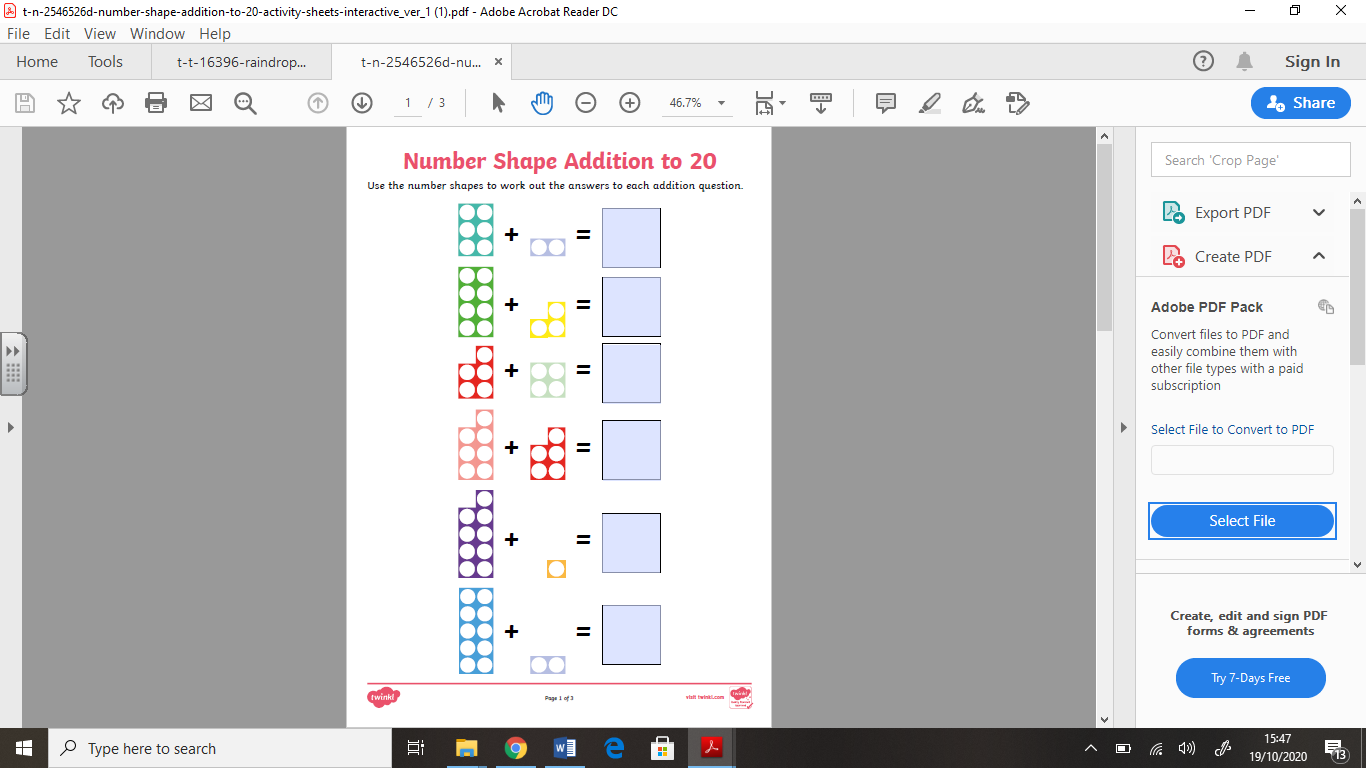 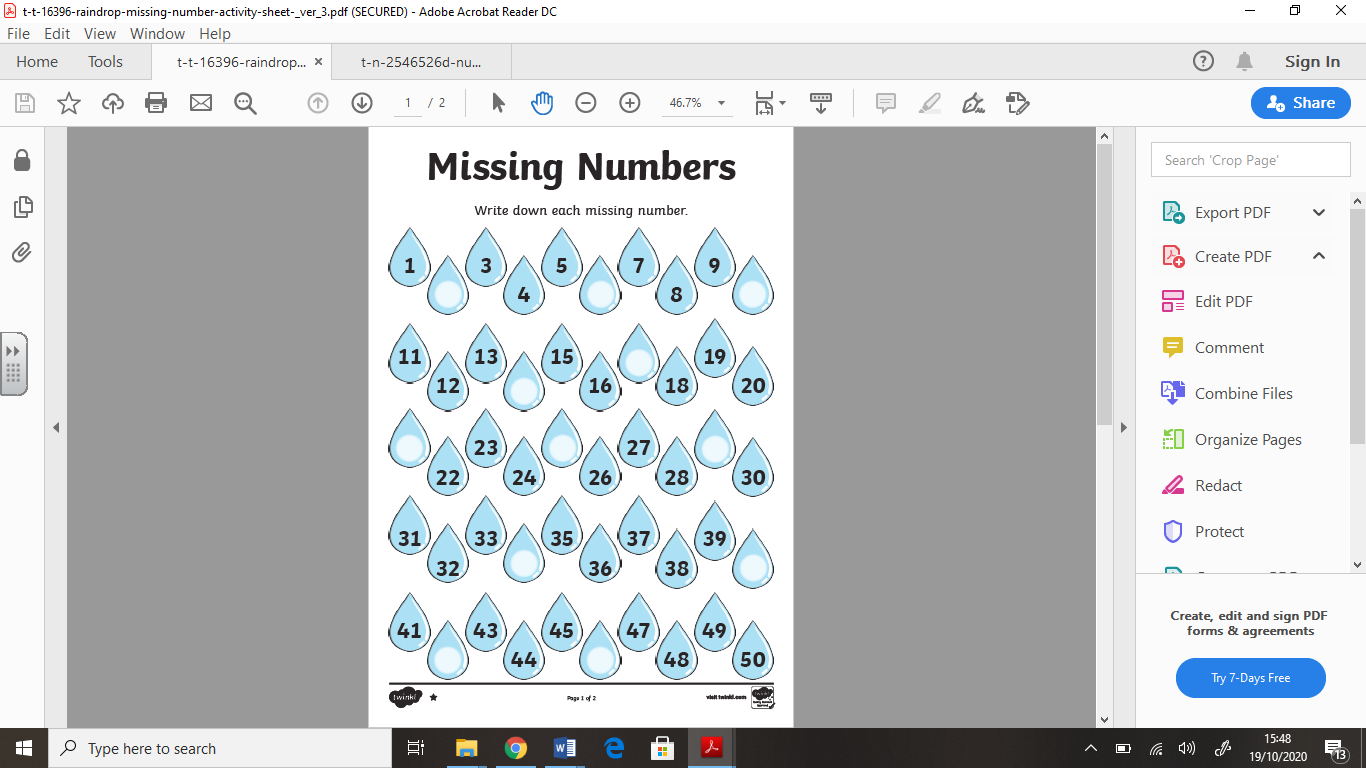 Day two 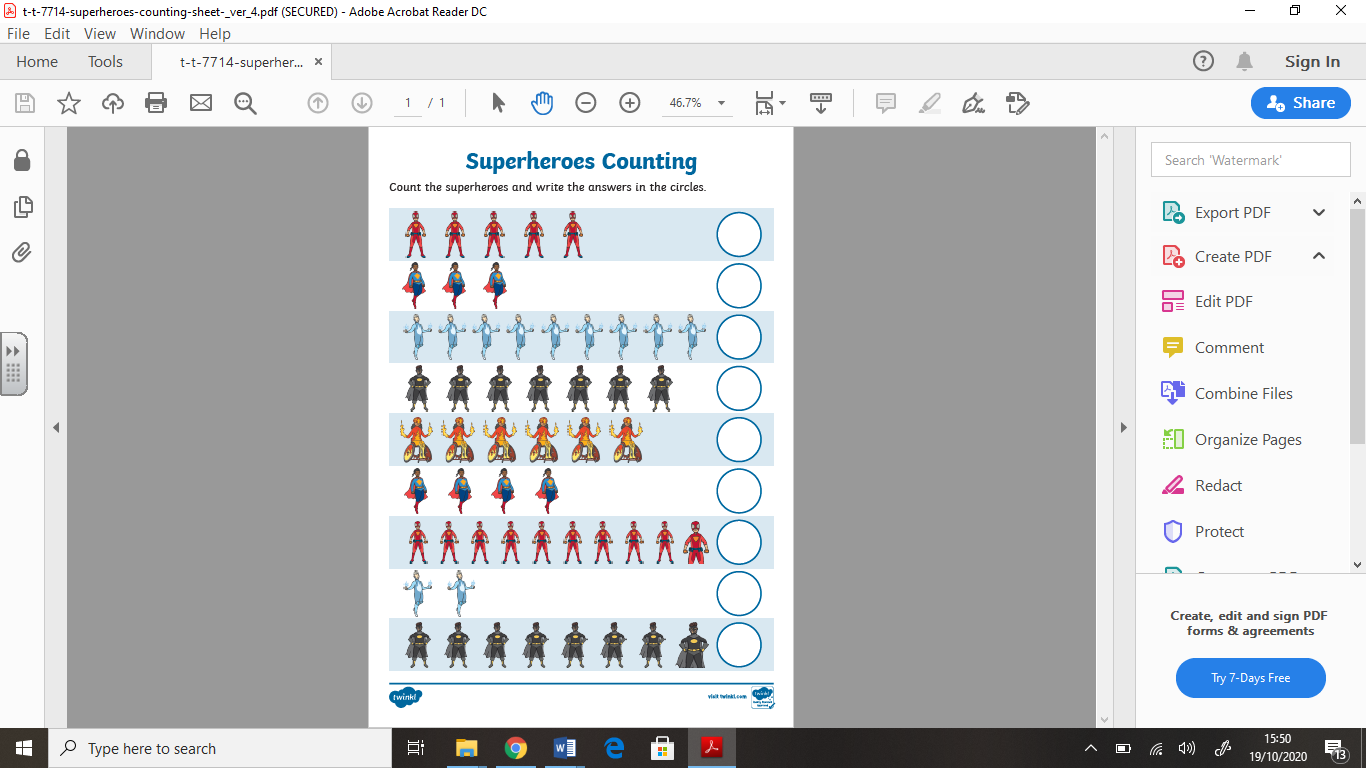 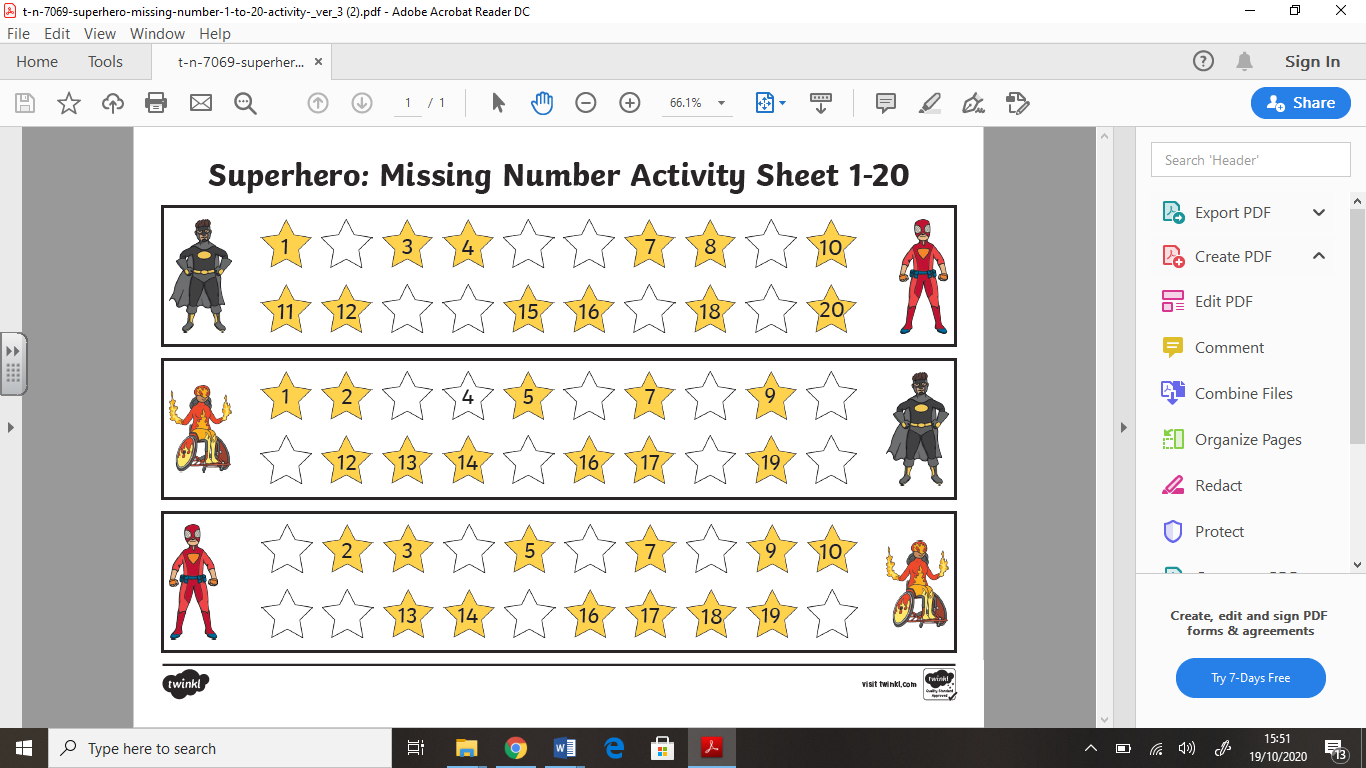 